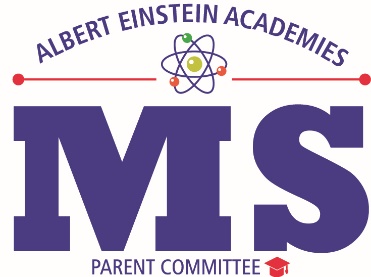 Minuta de la junta del Comité de Padres en Secundaria  Miércoles, 4 deMayo, 2016Dr. David Sciarretta – Director Ejecutivo de AEACS, dsciarretta@aeacs.org Barb Robinson – Directora de Secundaria, brobinson@aeacs.org Maritza Escalona – Representante de Padres en Secundaria, Friends of AEA, maritzini@yahoo.com.mx Catherine McCullough – Representante deComunicaciones de Secundaria aeacmsparents@gmail.com Comité de Padres en Secundaria – Maritza Escalona y  Catherine McCulloughSemana de apreciación a los Maestros y personal (STAW) May 3-6 –. Usualmente, AEA ha celebrado de Miércoles a Viernes. Sin embargo, éste año, El Día del Maestro cae el Martes 3 de Mayo, así que éste año el comité comenzó ese día. Mostramos el calendario. Se agradece a los Padres voluntarios!Martes 3 de Mayo – Maritza confirmó con Kai/Food for Thoughts Café (FFT)que se proporcionara café y pastelillos por la mañana en el salón de Maestros, al personal, fué un éxitoMié.4 de Mayo – Terri Oelrich planeó un almuerzo en la Primaria, constando de donaciones de comida y postres de parte de los padres de familia, (Como el año pasado) Tuvo gran éxito. Agradecemos las donaciones de los padres de familia y su tiempo.Jue 5 de Mayo – Regalos Fueron distribuídos por los mismos estudiantes, al personal. Los regalos fueron envueltos y con una tarjeta. Ya hay fotos en Facebook para ver ésta actividad en EINSTEIN MS PARENTS .  Vie 6 de Mayo – Smoothie Bar a la hora del almuerzo del personal, (Como se hizo el día de San Valentín). Donaciones de FRUTA Y POSTRES se aceptaron y también hay fotos del evento en Fb. Commité de Graduación para 8o grado – Subcomités de graduación se formaron el día 22 de abril, para varias funciones el día de graduación. PADRES DE TODOS LOS GRADOS ESTAN INVITADOS A PARTICIPAR, especialmente si su hijo cursa los grados 6o o 7o, para que ayuden a planear la graduación de su hijo cuando llegue el momento. Favor de avisar a Catherine de su interés . aeacmsparents@gmail.com. Miércoles de FRO YO de Yogurt Fiji ya han empezado cada Miércoles a la salida de la Escuela, con el fin de recaudar fondos $$ para el comité de Padres. Esto nos ha ayudado a poder realizar distintas actividades. El helado se vende por 3 dolares, el 20% se va a nuestro fondo monetario, porfavor, recuérdenle a sus hijos de participar! Hay veces que no podrá estar, pero si lo ven los invitamos a contribuír con esta ayuda para la escuela.Regalos de fin de año para Maestros fueron discutidos durante la junta, boletos de cine y un contenedor para palomitas fueron sugeridos y están siendo investigados para el presupuesto, será decidido para la siguiente junta el 1o de Junio.Tomen nota que ya hay una Página Nueva y mejorada del Comité de padres en la página WEB de la Escuela, debajo de la pestaña de PADRES (Parents). Y tomen en cuenta que están abiertas por el momento varias posiciones, como Coordinador de Cumpleaños para personal .  Aqui la conexión web http://www.aeacms.org/parent-committee/,Aquí  aparece una lista de los padres que se apuntaron para los puestos vacantes el año entranteFOAEA MS Representante de padres de secundaria Rebecca Bennet, reb@merzweb@gmail.comAEACMS Comunicación entre padres de secundaria Lisa Griffiths, Lisalaynegriffiths@gmail.comAsistente de comunicación entre padres &miembro representante de FOAM Kathi Blocher, kblocher@alum.mit.eduConjunto de Padres del programa Embajadores de la secundaria Monta Briant, monta@babysignlanguage.net & Down Martin, dawn.s.martin@gmail.com Cordinador de la lista de deseos de los maestros en secundaria Kina Tackray, varykinatackray@yahoo.com & Amy Lanners, amylanners@yahoo.comLas Juntas de los Padres de familia de Secundaria se llevan a cabo antes de las juntas mensuales de ¨Pastelitos con La Directora¨ comenzando a las 8am. Invitamos a TODOS LOS PADRES que quieran acompañarnos, siempres se necesitan voluntarios para distintas actividades, pero principalmente para que donen su tiempo y ayuden a planear . La siguiente junta será el 1o de Junio, en LA SECUNDARIA para que planeen dejar a sus hijos un poco más temprano y puedan acompañarnos antes de la junta con las directoras que comienza a las 8.30. Muchas Gracias!Director Ejecutivo - Dr. David SciarrettaFechas Importantes en el Calendario (ambas Escuelas):10/5	Board of Trustees meeting @Secundaria @4:30pm (abierta al público)30/5	Memorial Day – NO HABRA CLASES4/6 	Celebración GALA anual y subasta @USD Hahn PavilionLa oficina de inscripciones tiene un Nuevo miembro, que por error no avisó a los estudiantes por graduar de AEA 8o grado , de la matriculación en SDHS-IS por el acuerdo que tiene con la Escuela. De cualquier forma, se arregló con una llamada.La modernización del Campus de la Primaria, fué aprobado preliminarmente y va a su aprobación final con la directiva de las Escuelas en su junta en Junio. Una vez aprobada formalmente, el proceso tomará un año.Directora de Secundaria - Barb Robinson Lista de Eventos @Secundaria:20/5 	Se publican los reportes de calificaciones26-30/5	40 estudiantes van al  Intercambio a Alemania.3/6 	Ultimo día para las audiciones del canto del Himno para la Graduación.23/6	Paseo al Harbor Cruise de los estudiantes de 8o24/6	 Graduación de 8o grado @8:30am –Un Comité de Padres específico para esto, tuvo una junta el dia22 de Abril en la oficina de la Directora Robinson. Por favor mande un email a Catherine o a Maritza si está interesado en participar. Padres de todos los grados son bienvenidos! Catherine McCullough aeacmsparents@gmail.com) o Maritza Escalona (maritzini@yahoo.com.mx)Otras Actividades Escolares a enfatizar:Los Estudiantes de niveles mas altos en Matemáticas, tendrán la oportunidad de ser examinados (no forzozamente) para el MAP (Medida de desarrollo academico) Proximamente. Este exámen será realizado por la tarde y los estudiantes de Nuevo ingreso a 6o podrán tener acceso a él también.Un mandato de la Asamblea, pide que los estudiantes sean examinados en matemáticas antes de ser inscritos a 9o grado, para que estén en un nivel correcto de esa  materia en Preparatoria, y que ese examen vuelva a ser revisado a los 30 días para asegurar su lugar correcto. AEACMS utilize un sistema de “ Matemáticas Integradas”  y no acelera a estudiantes avanzados, sino que les proporciona material para que sigan desarrollandose en todas las areas de matemáticas, ayudándolos asi a entender y retándolos para que tengan Buenos fundamentos antes de seguir adelante. Los examines de Aleman de 8o grado, pasaron ésta semana. Los estudiantes llevaron a casa una carta con el nivel RECOMENDADO por la Escuela para su nivel en la Preparatoria. La Academia Albert Einstein ya tiene contratada a una nueva Maestra de Alemán para que  se comparta con La Preparatoria de San Diego.Los profesores de Español han creado un método para poder clasificar a los estudiantes en 8o grado y calcular el nivel que tienen para entrar a la Preparatoria. La Directora mencionó que ha habido grandes advances en la escritura y lectura de esta clase.LCAP (Plan Local de control Contable), invita a los padres de familia asi como a los alumnos y Maestros a dar su opinión acerca de los métodos usados en la Escuela, para asegurar cómo deben recibir Las Escuelas los fondos monetarios.  Esto sirvió para establecer metas y decidir dónde requieren más atención los estudiantes.Una copia del resultado final de esta encuesta puede ser vista por medio de Barbara Robinson en brobinson@aeacs.orgGALA ANNUAL el 4 de Junio. Tema de Máscaras en USD Hahn Pavillion. Sus donaciones son necesarias y se siguen aceptando!! Las formas para llenar están en la página de la Gala www.foaea.orgFotografías para los padres inscritos serán tomadas la siguiente semana.Si usted no puede asistir pero quisiera ayudar donando un boleto o hacienda alguna donacion, monetaria, puede hacerlo en la misma página.SI USTED QUISIERA PARTICIPAR COMO VOLUNTARIO EL DIA DEL EVENTO, Rebecca Bennett está organizando ésto, envíe un correo a reb@merzweb.org###